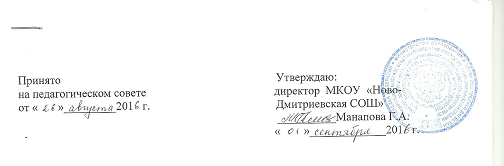 Уставвоенно-патриотического клуба «Юнармеец»Общие положения1.  Военно-патриотический клуб «Юнармеец» является добровольной организацией, призванной работать с молодежью в плане воспитания подрастающего поколения в духе любви и уважения к своей Родине Республике Дагестан, подготовки юношей к службе в Вооруженных Силах, привития трудовых навыков, а также, организации досуга юношей и девушек..                                           Внутренняя структура отряда 1. Основу военно-патриотического отряда «Юнармеец» составляют учащиеся (мальчики и девочки). 2. Командиром назначается наиболее подготовленный, хорошо успевающий по всем школьным предметам учащийся.3. Возглавляет отряд руководитель .                             Обязанности членов отряда Каждый член военно-патриотического отряда «Юнармеец» обязан: -  глубоко осознать свой долг члена военно-патриотического отряда , как юного воина, защитника своего Отечества;- быть честным, дисциплинированным членом отряда, строго соблюдать Устав , выполнять приказы и распоряжения начальников и старших;- иметь аккуратный внешний вид;- бережно относиться к имуществу школы, оборудованию и обмундированию;- настойчиво овладевать знаниями по предметам школьной программы и программы отряда, помогать в этом своим товарищам;- оказывать уважение старшим, уважать честь и достоинство своих товарищей и сверстников;-  везде – в учебном заведении, дома и на улице – соблюдать правила вежливости и достойного поведения;-  посещать все занятия согласно расписанию..                     Обязанности должностных лиц 1. Обязанности командира.Командир о осуществляет непосредственное командование отрядом. Он отвечает за порядок и дисциплину в отряде, а в ходе полевых занятий или военных игр – за выполнение отделением поставленной задачи. Он обязан:- знать имена и фамилии бойцов своего, домашние адреса и телефоны;                        Обязанности начальника штаба-Начальник штаба ведет списки личного состава клуба, заполняет личные карточки членов, следит за соблюдением посещаемости занятий и дисциплиной.-При необходимости выставления внутреннего наряда он занимается его подготовкой.. Обо всех происшествиях и нарушениях немедленно докладывает руководителю отряда.Начальник штаба организует выпуск стенной газеты  и боевых листков в отделениях.                                Обязанности руководителяРуководитель  отряда осуществляет общее руководство отрядом Он составляет график и организует занятия по различным предметам согласно программе обучения.Руководитель отвечает за соблюдение членами  отряда правил и мер техники безопасности на учебных местах. Он обязан проводить вводный и ежемесячные повторные инструктажи по мерам безопасности с занимающимися, о чем делать соответствующие записи в «Журнале инструктажа по правилам техники безопасности» за росписью инструктируемых.-Несет материальную ответственность за сохранность во время занятия помещений, и оборудования учебных мест.-Организацию экскурсий, военных игр, спортивных состязаний, встреч с заслуженными людьми района и ветеранами войны и труда, и проведение праздников, налаживание контактов с другими детскими и подростковыми военно-патриотическими организациями .    Руководитель  отряда несет ответственность за жизнь и здоровье членов отряда  во время занятий, соревнований, и др.Во всех вопросах работы отряда  руководитель подчиняется директору школы.                             Правила зачисления  1. В военно-патриотический отряд  «Юнармеец» принимаются учащиеся  не младше 11 лет, обладающие стремлением к изучению военно-специальной и физической подготовки, исторических традиций Республики Дагестан, признающие Устав  и не имеющие ограничений по здоровью для занятий спортом.2. Желающие поступить в отряд подают заявление, заверенное родителямии проходят собеседование.3. При зачислении в военно-патриотический отряд «Юнармеец» все кандидаты дают торжественную клятву членов клуба.                                  Права членов отряда1 Члены военно-патриотического отряда «Юнармеец» имеют право:-  на получение знаний по различным дисциплинам согласно программе подготовки;- на ношение формы и отличительных знаков членов клуба;-на пропаганду военно-патриотического движения  отряда «Юнармеец»;                              О поощрениях и взысканиях За достигнутые успехи в учебе, примерную дисциплину и активное участие в жизни  школы члены отряда могут поощряться следующим образом:-  объявлением благодарности с занесением в личную карточку;- благодарственными письмами в семью -  награждением ценным подарком;- занесением в Книгу Почета отряда.За недисциплинированность, плохую успеваемость, нарушения Устава, неподчинение командирам и старшим члены отряда могут получать следующие взыскания:- замечание;- выговор;- выговор с занесением в личную карточку;- исключение из членов отряда.